MODULE 1 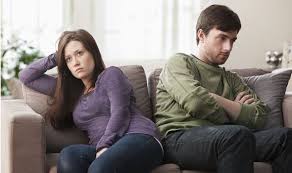 MEDIATION TASKYou have received a letter from your friend telling you that he is having problems getting along with his brother. Tell him that you are sorry to hear that and suggest some things your friend can do to improve their relationship. You had just attended a talk on the topic and had taken the notes below that you can use to help your friend.  Remember to rephrase the ideas on the notes with structures and vocabulary of your own. (70-80 words). 25 minutes.Check activities on pages 14-17 (Writing section from the lesson) before attempting the task to learn how to do it better.